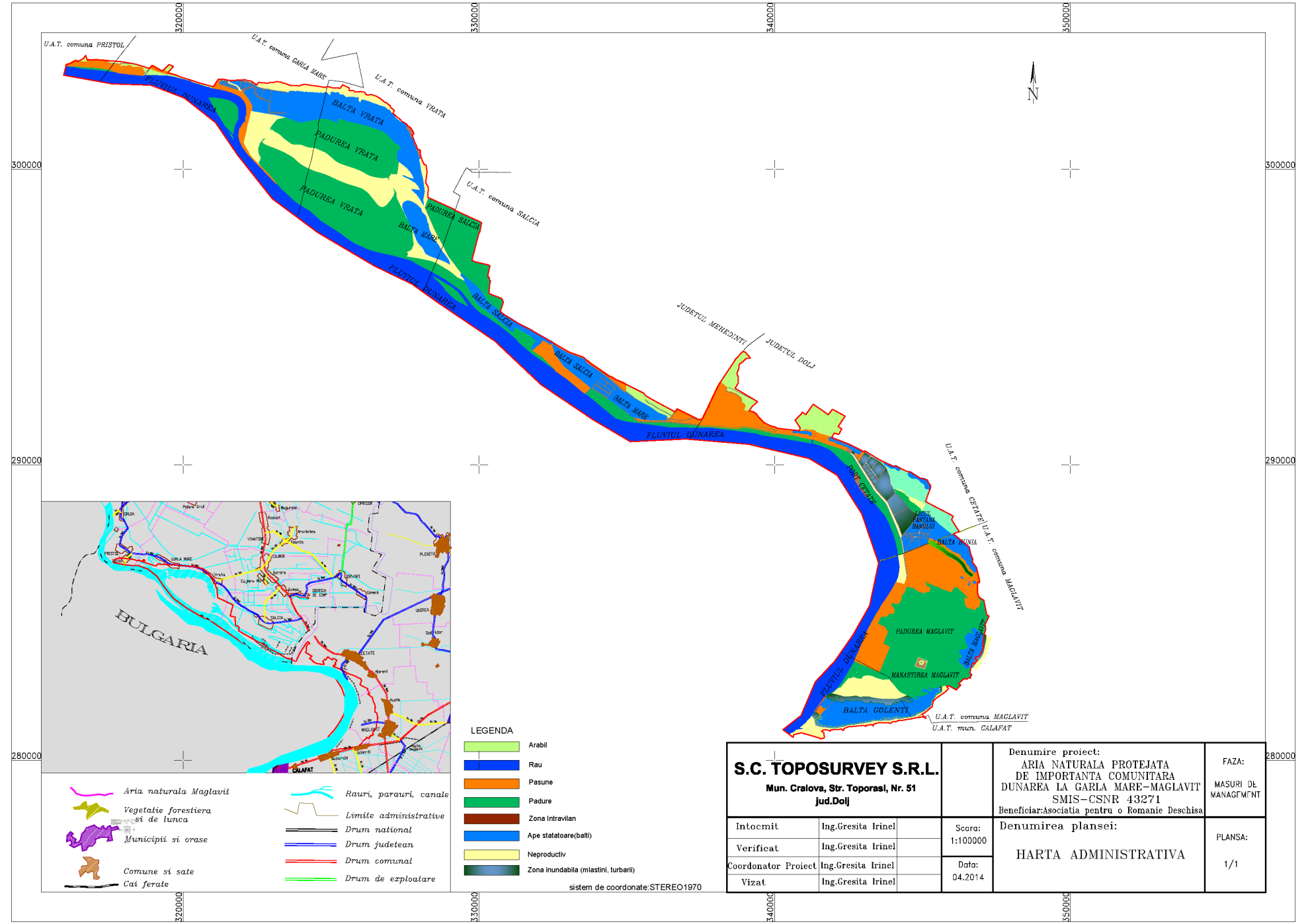 Harta administrativă a sitului ROSCI0299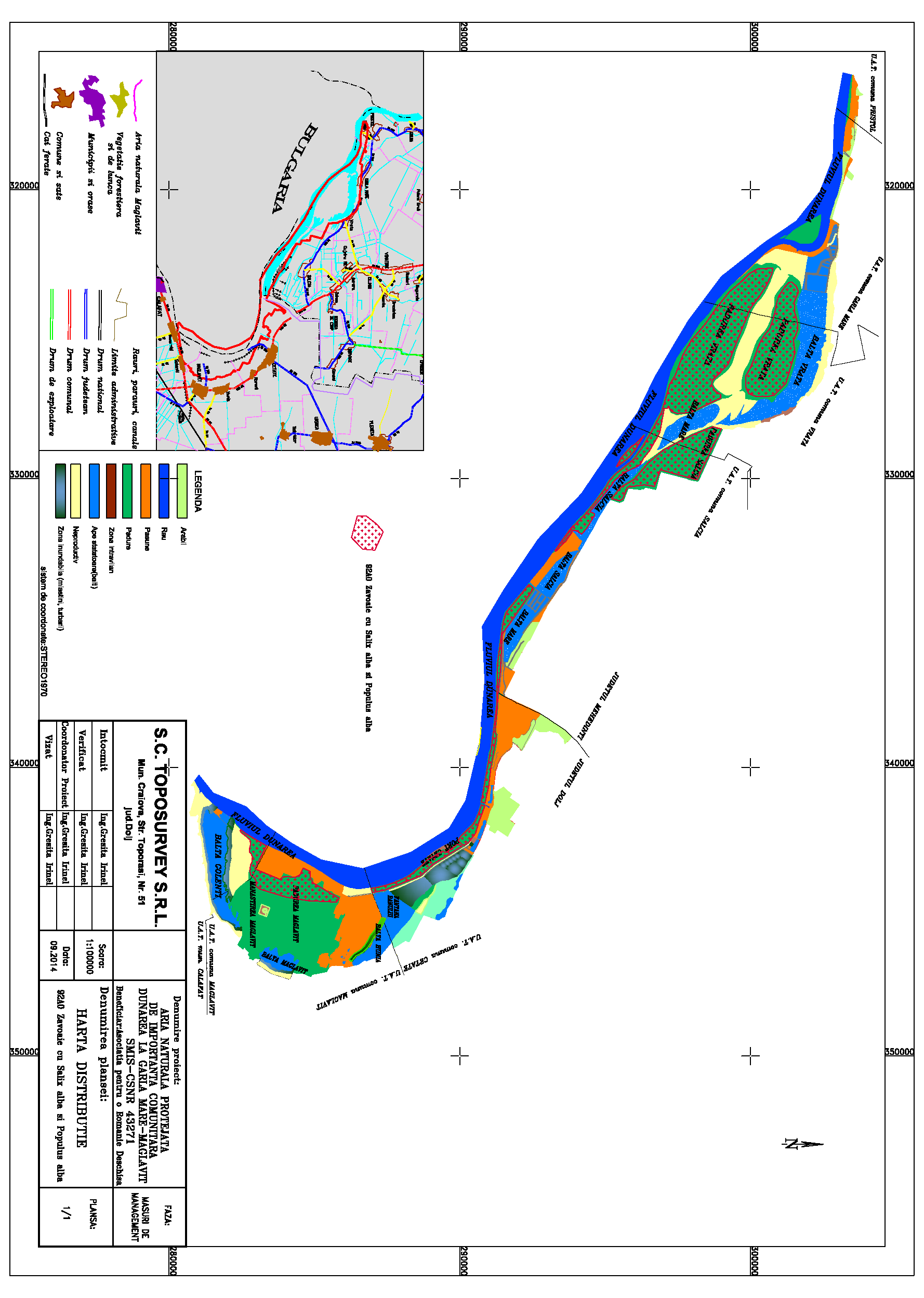 Harta distribuţiei habitatului 92A0 în situl ROSCI0299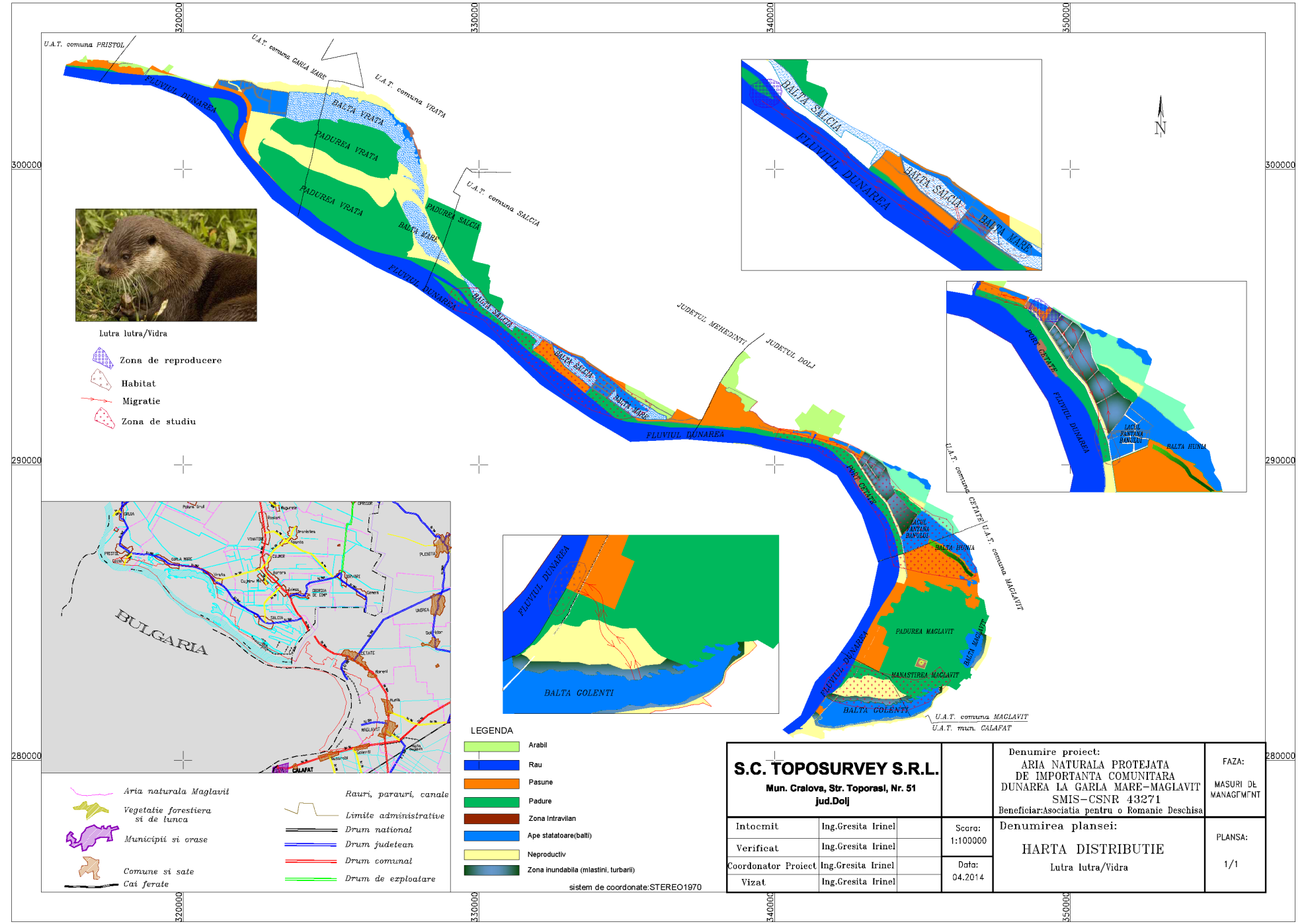 Harta distribuţiei speciei Lutra Lutra în situl ROSCI0299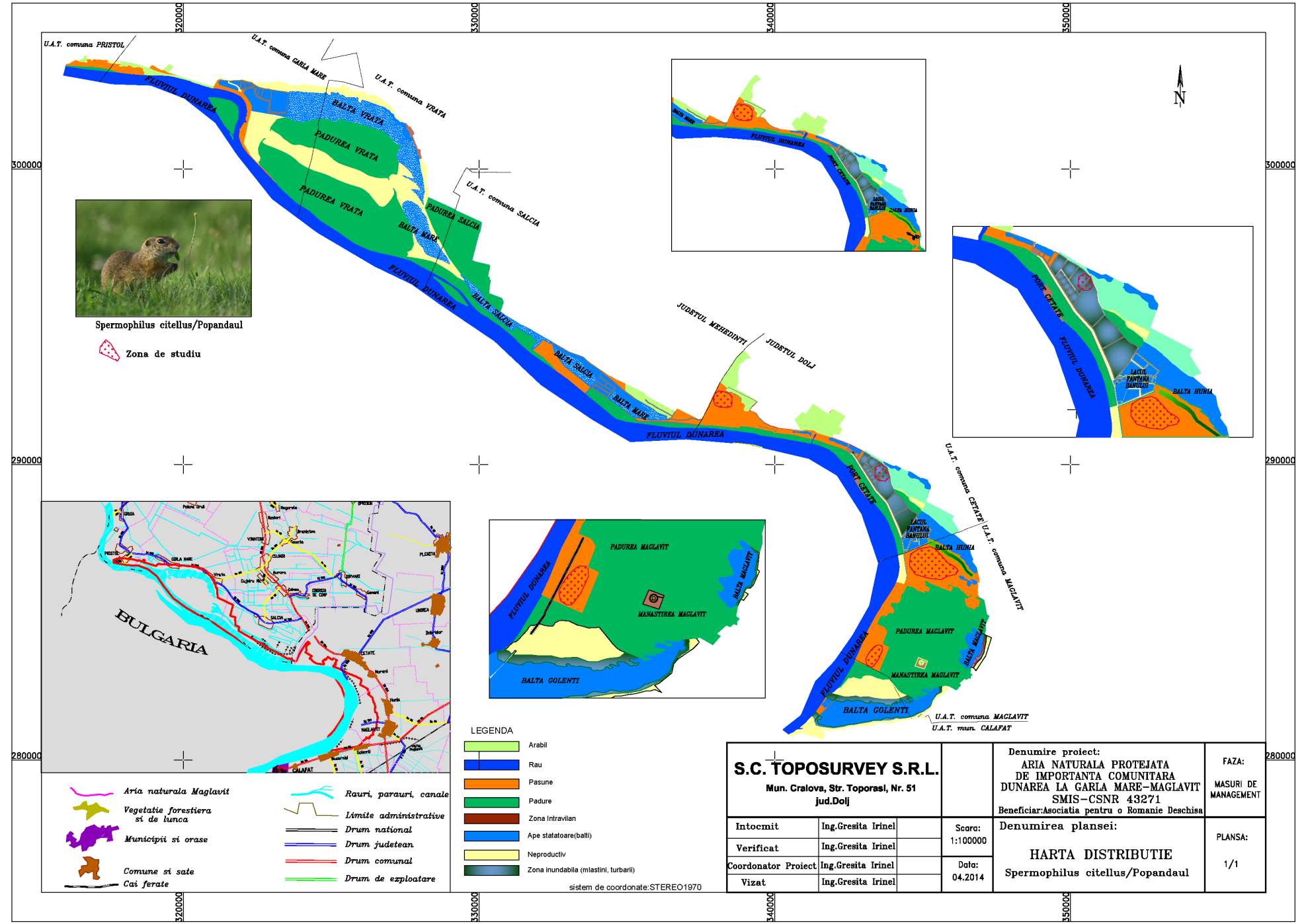 Harta distribuţiei speciei Spermophilus citellus  în situl ROSCI0299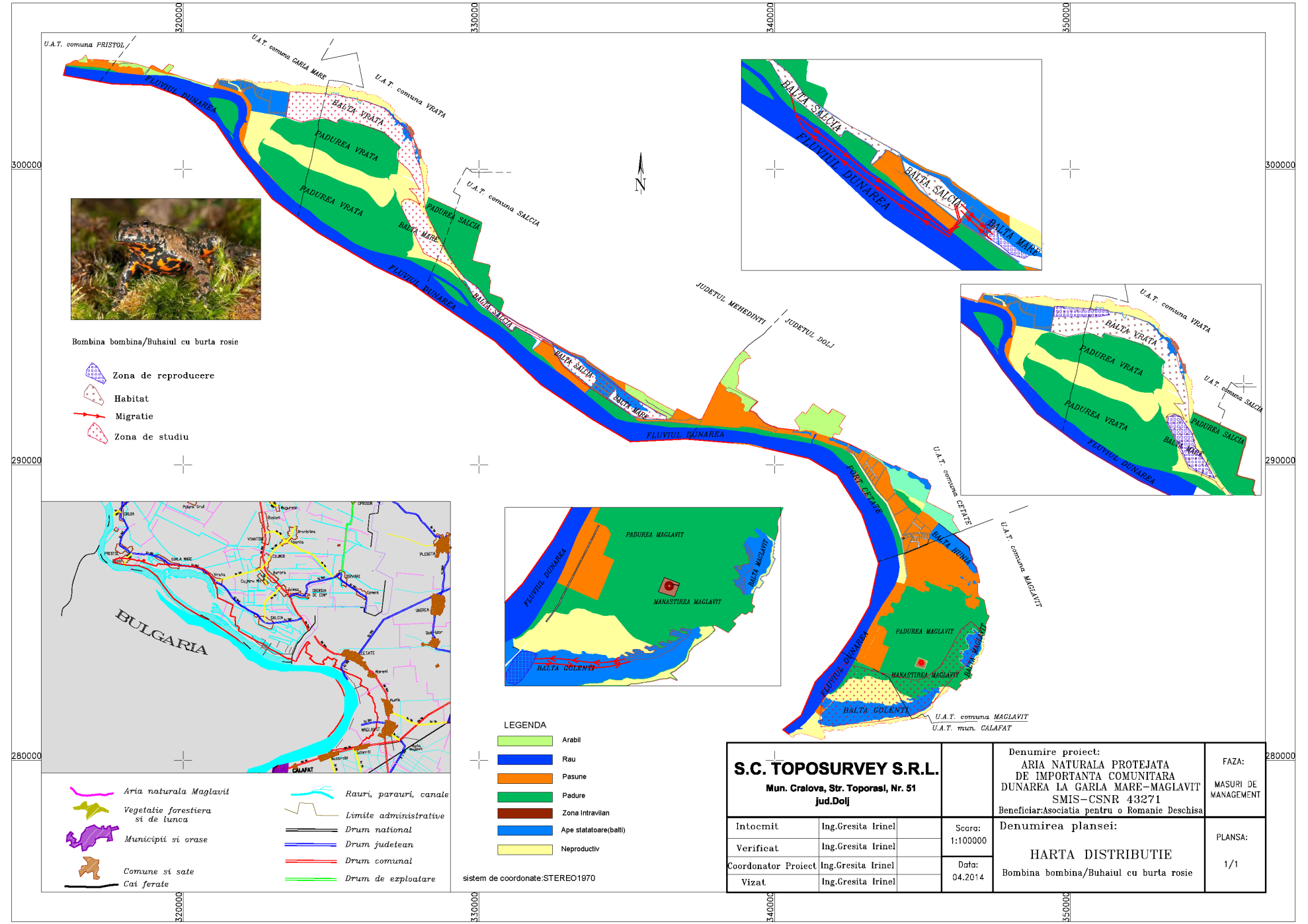 Harta distribuţiei speciei Bombina Bombina  în situl ROSCI0299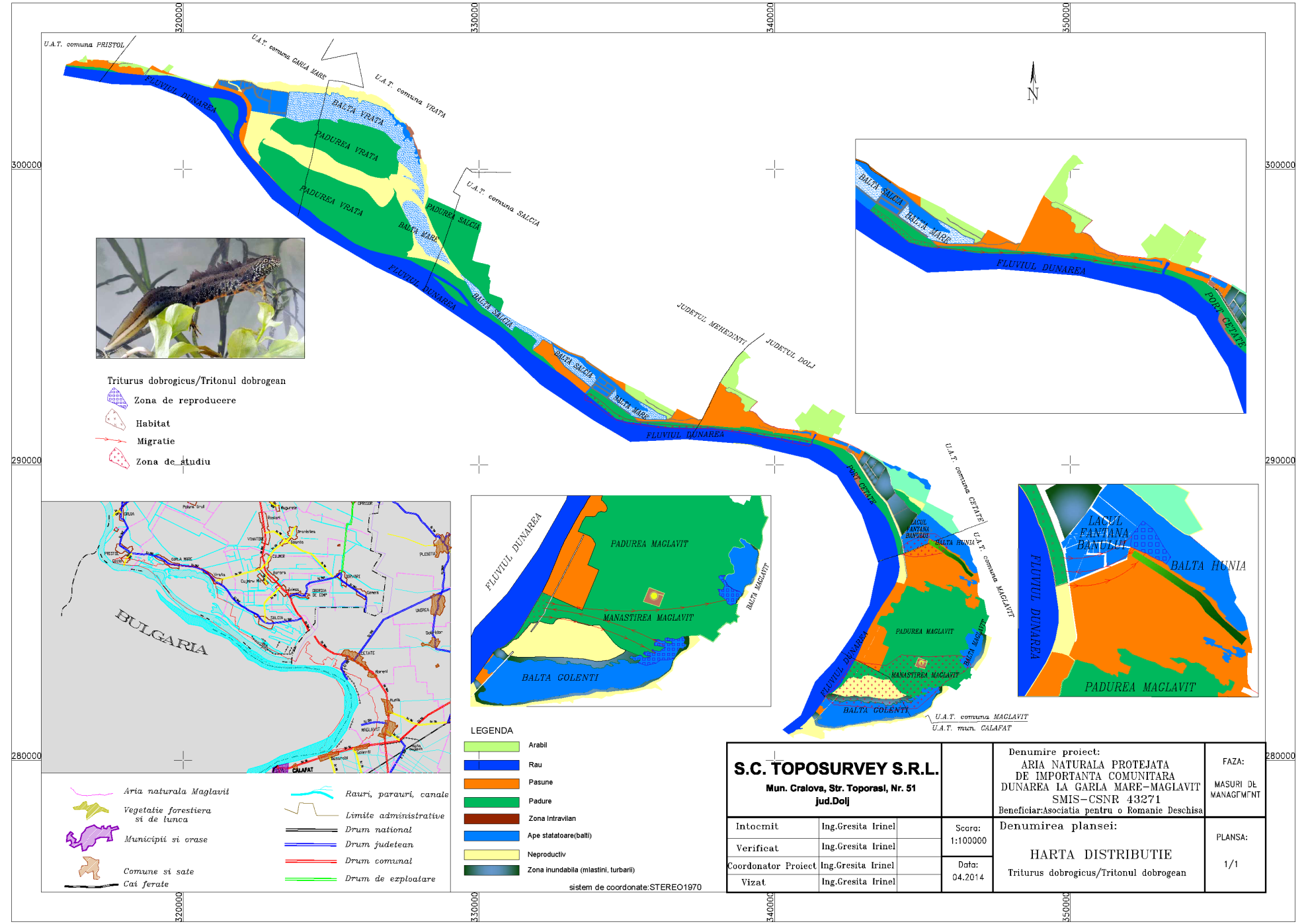 Harta distribuţiei speciei Triturus dobrogicus  în situl ROSCI0299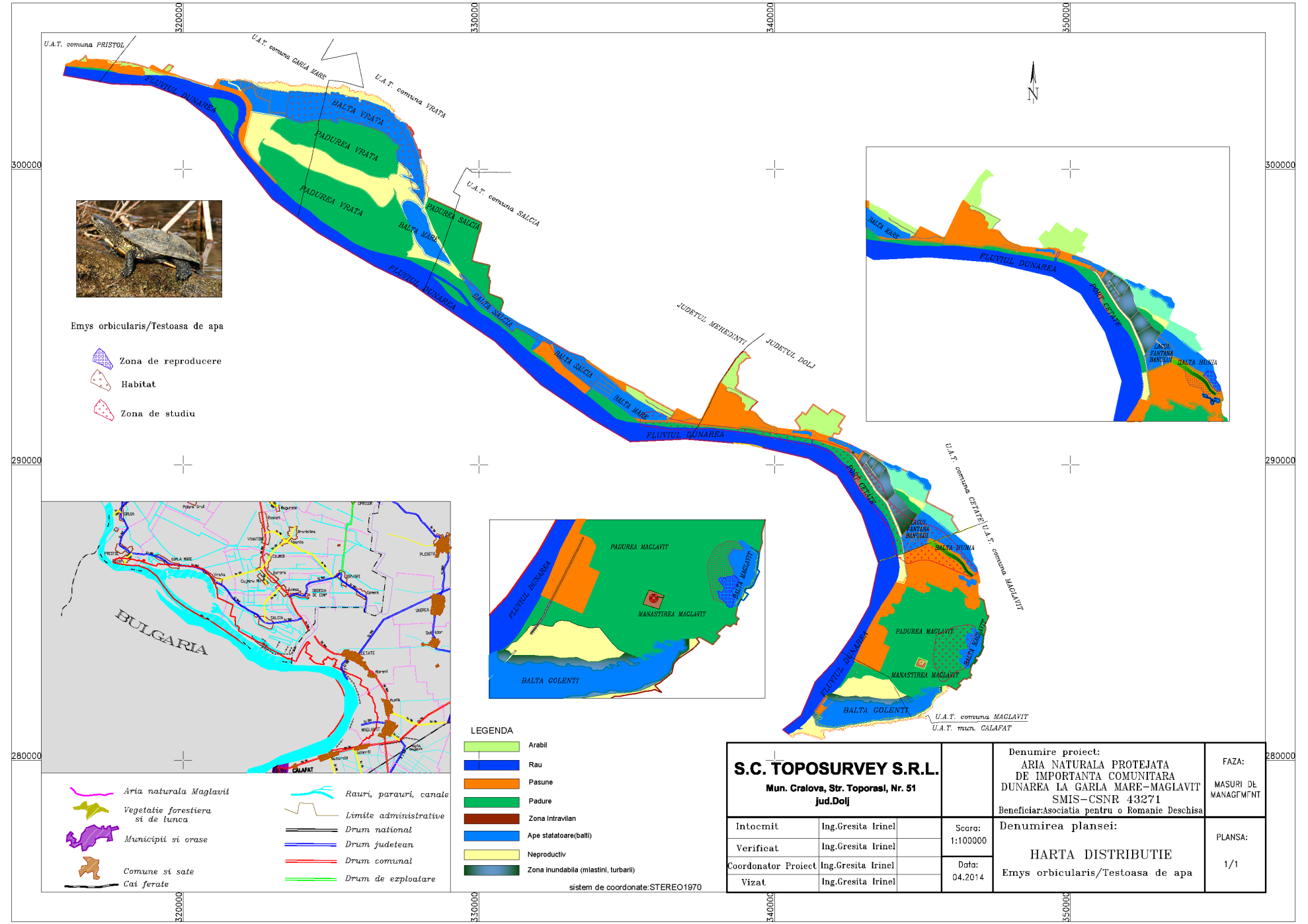 Harta distribuţiei speciei Emys orbicularis în situl ROSCI0299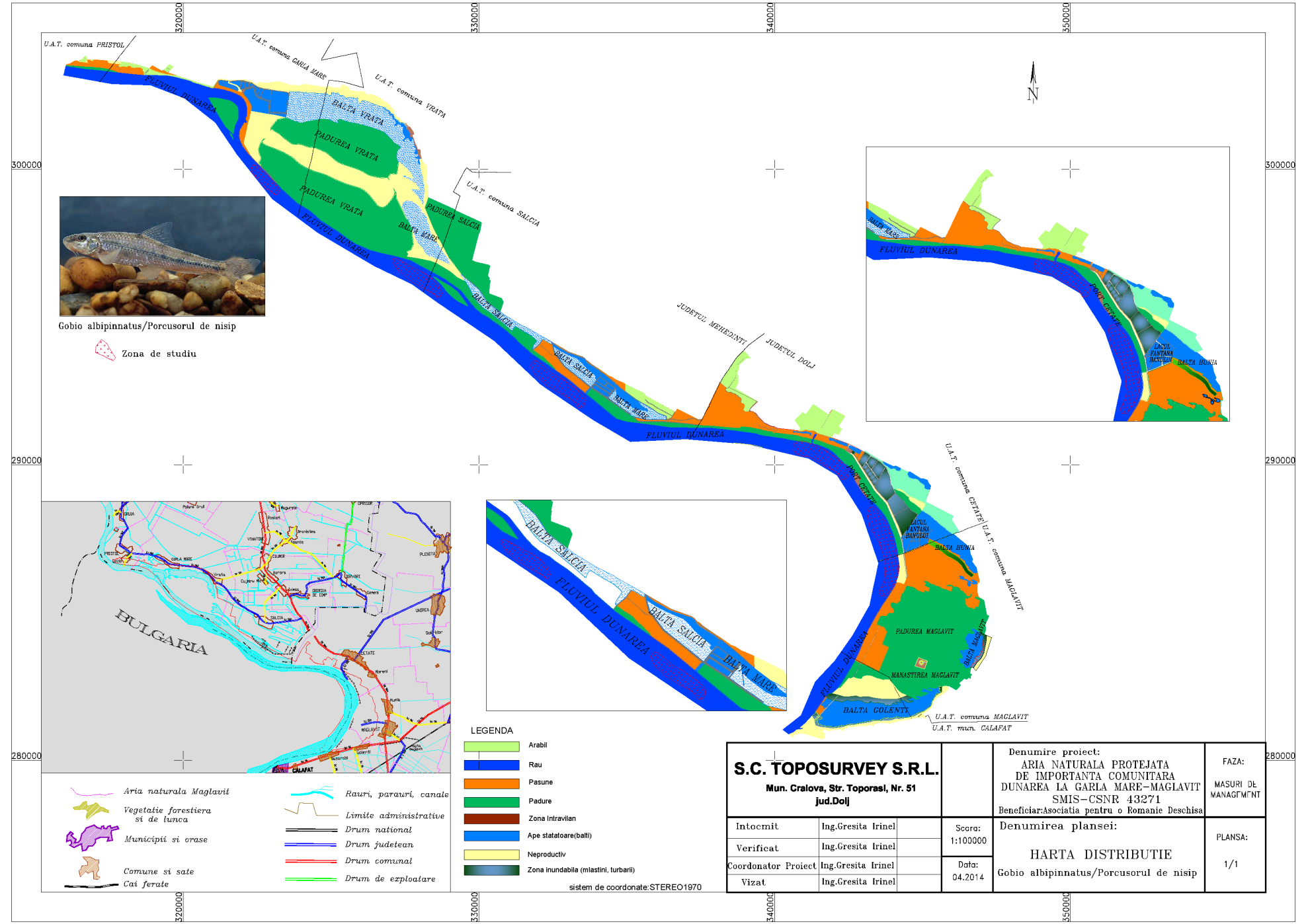 Harta distribuţiei speciei Gobio albipinatus în situl ROSCI0299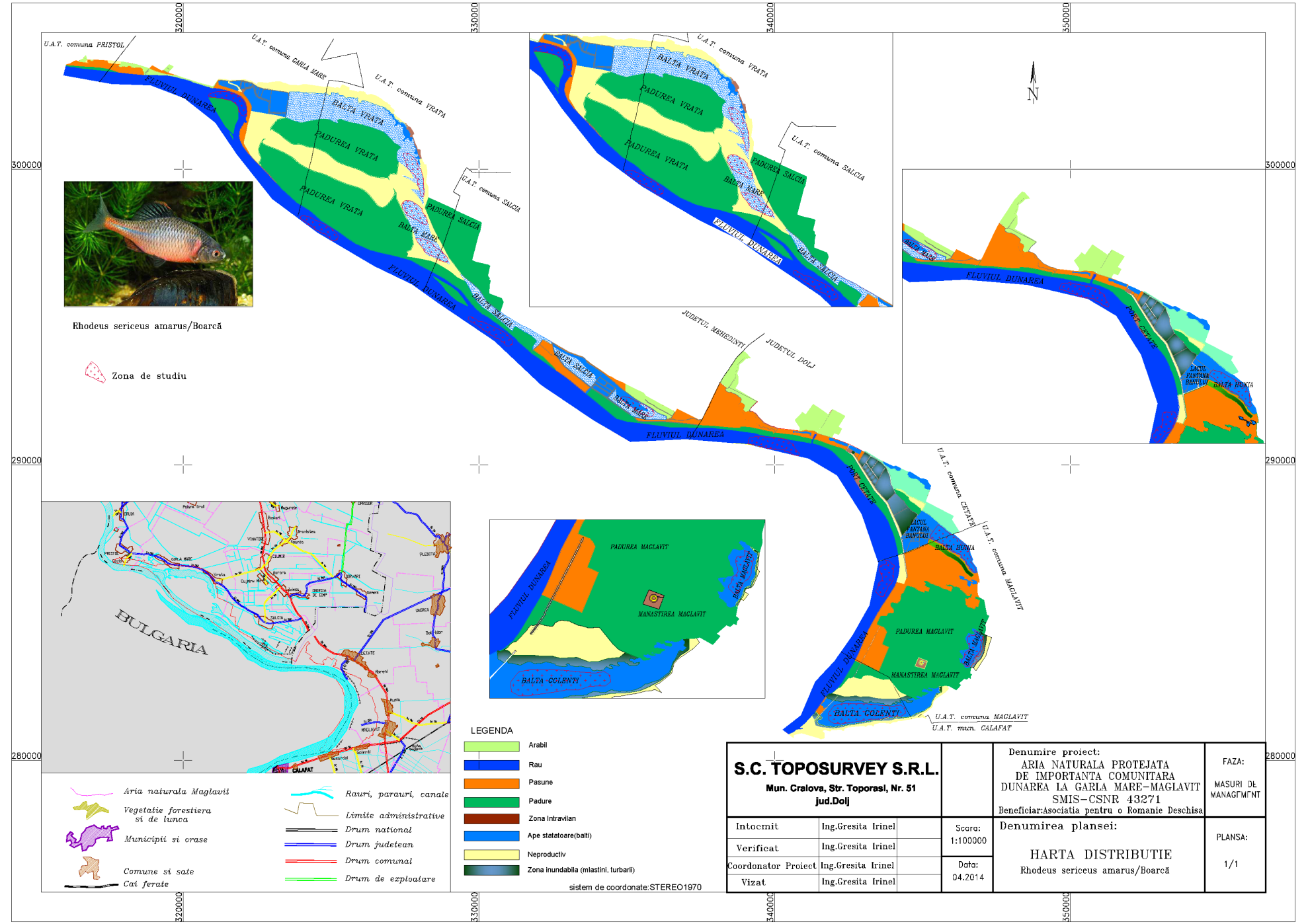 Harta distribuţiei speciei Rodeus sericeus amarus  în situl ROSCI0299Harta presiunii B02 Gestionarea şi utilizarea pădurii şi plantaţiei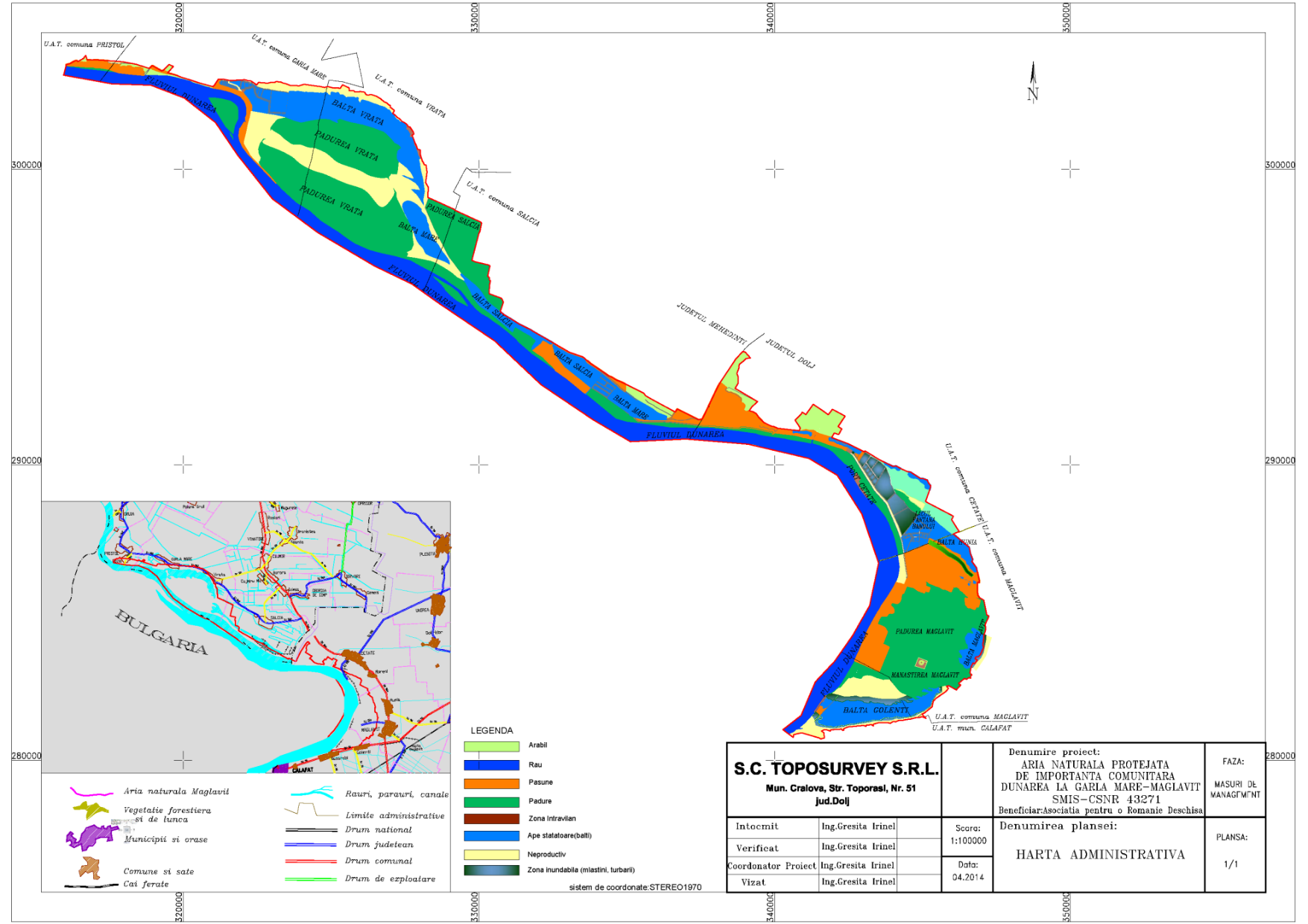 Harta presiunii B06 Păşunatul în pădure în zona împădurită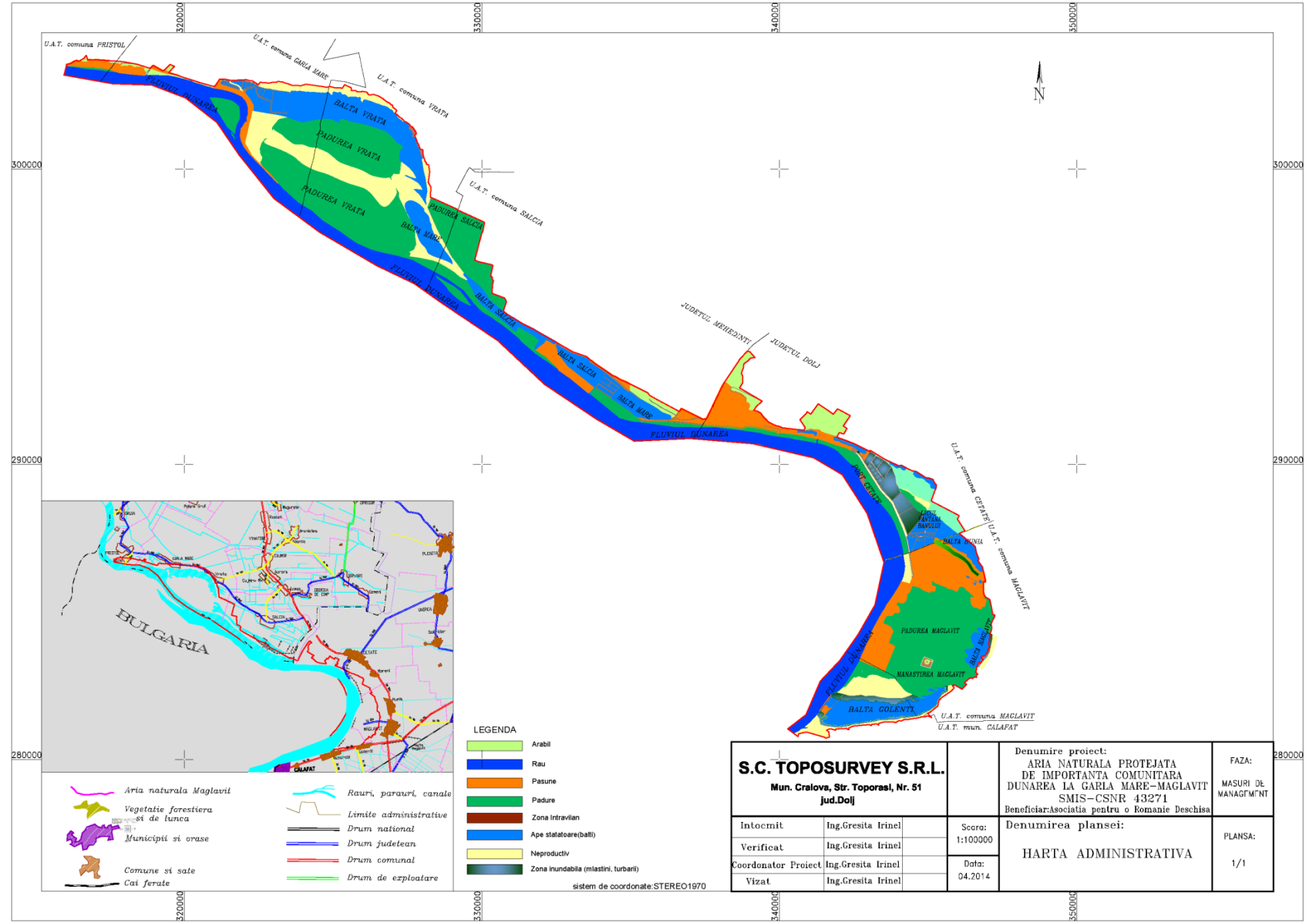 Harta presiunii H01. Poluarea apelor de suprafaţă limnice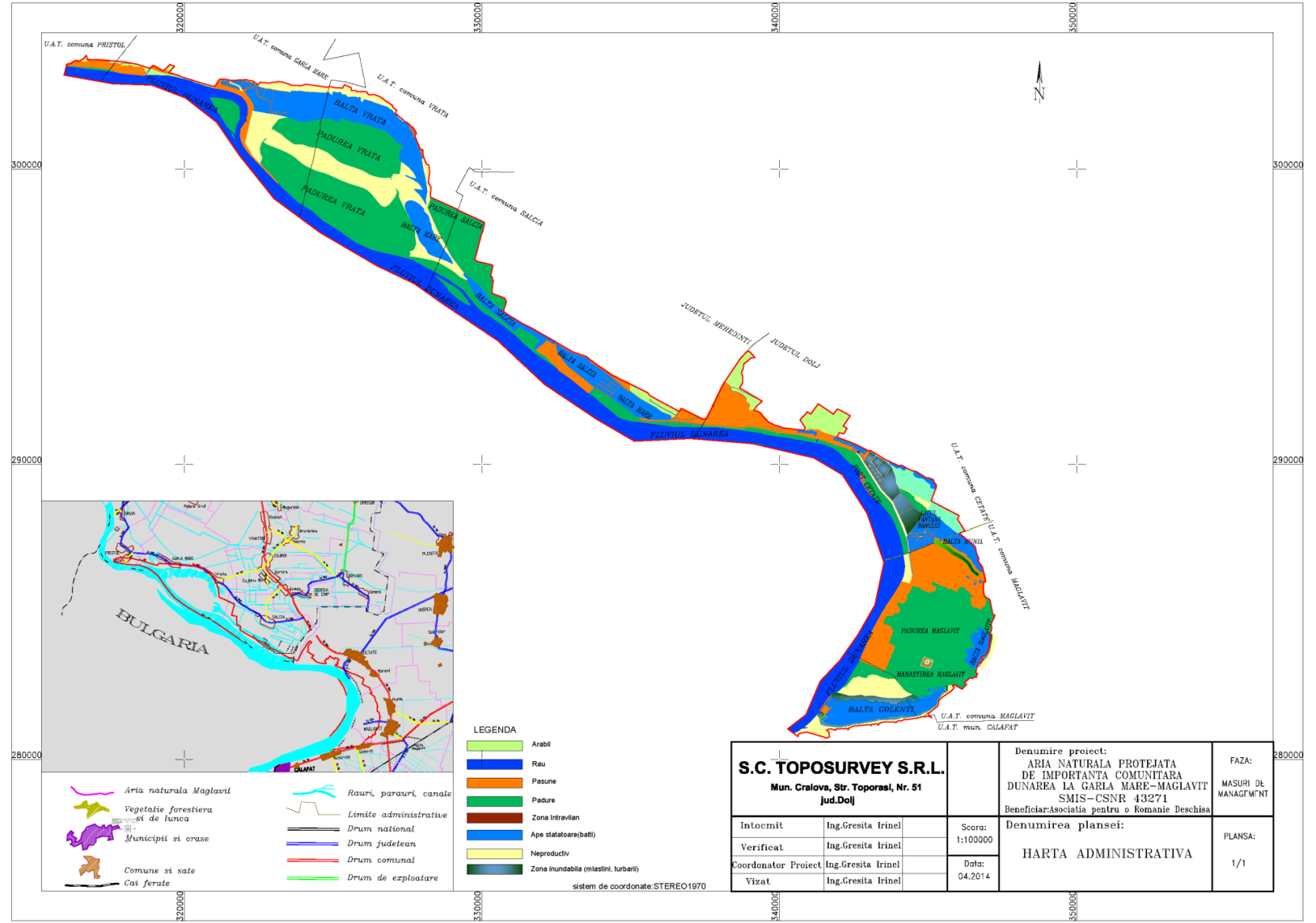 Harta presiunii K01.03. SecareHarta presiunii M01.02. Secete şi precipitaţii reduse(localizare Balta Maglavit, Balta Golenti, Balta Vrata, Balta Salcia, Balta Mare)Harta presiunii J02.02.01. Dragare/îndepărtarea sedimentelor limnice (localizare Maglavit, Golenti)Harta presiunii păşunatul ne-intensiv al oilor (cod: A04.02.03)Harta presiunii depozitarea deşeurilor menajere - cod: E03.01(localizare pajiştile ruderalizate dintre Pădurea Maglavit şi Balta Munia, Pădurea Maglavit şi Dunăre, pajiştile ruderalizate din apropierea localităţii Cetate, Pristol)Harta presiunii J02.04 Modificări de inundare(localizare Balta Maglavit, Balta Vrata, Balta Salcia, Balta Hunia)Harta presiunii F05.04 Braconajul în perioada depunerii icrelor, duce la scaderea efectivelor(localizare Lacul Fântâna Banului, Balta Vrata)Harta presiunii F02.03